КАРАР                                                                    ПОСТАНОВЛЕНИЕ19 февраль 2018 йыл                               №4                        19 февраля  2018 годаОб определении видов обязательных работ и объектов для отбывания осужденными наказания в виде обязательных работНа основании части 1 статьи  49 Уголовного кодекса Российской Федерации,  обязательные работы заключаются в выполнении осужденным в свободное от основной работы или учебы время бесплатных общественно полезных работ. Вид обязательных работ и объекты, на которых они отбываются, определяются органами местного самоуправления по согласованию с уголовно-исполнительными инспекциями. В целях создания условий для исполнения данного вида наказаний и определения перечня видов обязательных работ и объектов, п о с т а н о в л я ю:          1. Согласовать и утвердить прилагаемый перечень видов обязательных работ и объектов для отбывания осужденными наказания в виде обязательных работ на территории сельского поселения Кунгаковский  сельсовет муниципального района Аскинский район Республики Башкортостан.         2. Руководителям, указанных в перечне организаций,  предоставить фронт работ, подготовить конкретные рабочие места и задания, средства труда, обеспечивать соблюдение правил охраны труда и техники безопасности, производственной санитарии.         3. Руководствуясь статьей 28 Уголовно-исполнительного кодекса Российской Федерации, на администрацию организации, в которой  осужденный  отбывает обязательные работы, возлагаются контроль за выполнением осужденными определенных для них работ, уведомление уголовно-исполнительных инспекций о количестве проработанных часов или об уклонении осужденных от отбывания наказания.            В случае причинения увечья, связанного  с выполнением обязательных работ, возмещение вреда осужденному производится в соответствии с законодательством Российской Федерации о труде.        4. Руководителям организаций, включенных в прилагаемый перечень, принимать по направлению Бураевского МФ ФКУ УИИ УФСИН России по Республике Башкортостан (УРМ Аскинский район) на работу осужденных к наказанию в виде обязательных работ.         5. Контроль за исполнением данного постановления возложить на управляющего делами сельского поселения Кунгаковский сельсовет муниципального района Аскинский район Республики Башкортостан  Вагапову Л.Р.                                                                                          Глава                                      сельского поселения Кунгаковский сельсовет                                     муниципального района Аскинский район                                                                 Республики Башкортостан Г.А.ГильманшинаСОГЛАСОВАНО                                  УТВЕРЖДАЮЗаместитель начальника Бураевского        Глава  сельского поселенияМФ  ФКУ  УИИ УФСИН  по                      Кунгаковский сельсовет Республике Башкортостан                         муниципального района Майор внутренней службы                        Аскинский район                                                                     Республики Башкортостан_______________Р.А. Ахметшина            ______________ Г.А.Гильманшина«_____»________________20___г.           «_____»________________20___г.Виды обязательных работ и объекты, определенные для отбывания осужденными  наказания в виде обязательных работ на территории сельского поселения Кунгаковский сельсовет муниципального района Аскинский район Республики Башкортостан                      Управляющий делами:	Вагапова Л.Р.БАШҠОРТОСТАН РЕСПУБЛИКАҺЫАСҠЫН  РАЙОНЫМУНИЦИПАЛЬ РАЙОНЫНЫҢ ҠӨНГӘК  АУЫЛ  СОВЕТЫАУЫЛ  БИЛӘМӘҺЕ ХАКИМИӘТЕ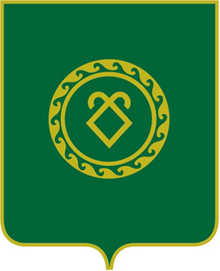 АДМИНИСТРАЦИЯСЕЛЬСКОГО ПОСЕЛЕНИЯ КУНГАКОВСКИЙ СЕЛЬСОВЕТ МУНИЦИПАЛЬНОГО РАЙОНААСКИНСКИЙ РАЙОНРЕСПУБЛИКИ БАШКОРТОСТАН№п/пОрганизация – объект отбывания наказания в виде обязательных работ, адрес местонахожденияВиды обязательных работВремя суток, предполагаемого трудоиспользования осужденных1Сельское поселение Кунгаковский сельсовет МР Аскинский районРБ, Аскинский район, д.Кунгак, ул.Молодежная, 4озеленение и благоустройство территорий и лесопарковых зон;уход за одинокими престарелыми, инвалидами и больными;откос обочин дорог, территорий сельского поселения;уборка придорожной полосы;уборка мусора;побелка-покраска заборов, ограждений кладбищ;подготовка почвы;посадка саженцев;прополка насаждений;слом аварийных и неэксплуатируемых строений;прополка сорняков; вырубка деревьев и кустарников под линиями электропередач;косметический ремонт здания организации;мытье окон здания организации;очистка крыш и территорий организации от снега;ремонт мебели организации;малярные и штукатурные работы в организации и на территории организации;благоустройство, устройство тротуаров;строительство тротуаров для пешеходов;очистка от снега и льда автобусных остановок, павильонов, площадок отдыха;очистка от  грязи, снега и льда водопроводных труб, элементов мостов и путепроводов, недоступных для специальной техники;скашивание травы и вырубка кустарника на обочинах, откосах, уборка порубочных остатков;расчистка снега и залив катковДневное и вечернее время